CSI Scene AnalysisAs you read, keep a creative summary using Colour, Symbol and Image for each scene.
COLOUR: What colour could you use to represent the mood/atmosphere in this scene?
SYMBOL: What symbol could you use to represent the main idea in this scene?
IMAGE: What image/picture could you use to represent the main event this scene?
It’s ok to download or sketch the symbol/image. Be thoughtful about your choices – you must give a reason for each choice.The first one has been done for you as an example, but feel free to improve it!1Scene TitleColourSymbolImage1ADULT FLASHESYellow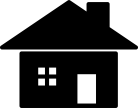 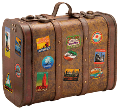 1Reason:To represent the hopeful tone of what the characters are saying.To represent the idea of ‘where’ and ‘what’ is home to each of the characters.To show the characters arriving, holding their suitcases.2Scene TitleColourSymbolImage2HIDING SANDY2Reason:3Scene TitleColourSymbolImage33Reason:4Scene TitleColourSymbolImage44Reason:5Scene TitleColourSymbolImage55Reason:6Scene TitleColourSymbolImage66Reason:7Scene TitleColourSymbolImage77Reason:8Scene TitleColourSymbolImage88Reason:9Scene TitleColourSymbolImage99Reason:10Scene TitleColourSymbolImage1010Reason:11Scene TitleColourSymbolImage1111Reason:12Scene TitleColourSymbolImage1212Reason:13Scene TitleColourSymbolImage1313Reason:14Scene TitleColourSymbolImage1414Reason:15Scene TitleColourSymbolImage1515Reason:16Scene TitleColourSymbolImage1616Reason:17Scene TitleColourSymbolImage1717Reason:18Scene TitleColourSymbolImage1818Reason:19Scene TitleColourSymbolImage1919Reason:20Scene TitleColourSymbolImage2020Reason:21Scene TitleColourSymbolImage2121Reason:22Scene TitleColourSymbolImage2222Reason:23Scene TitleColourSymbolImage2323Reason:24Scene TitleColourSymbolImage2424Reason:25Scene TitleColourSymbolImage2525Reason:26Scene TitleColourSymbolImage2626Reason:27Scene TitleColourSymbolImage2727Reason:28Scene TitleColourSymbolImage2828Reason:30Scene TitleColourSymbolImage3030Reason:31Scene TitleColourSymbolImage3131Reason:32Scene TitleColourSymbolImage3232Reason:33Scene TitleColourSymbolImage3333Reason:34Scene TitleColourSymbolImage3434Reason:35Scene TitleColourSymbolImage3535Reason:36Scene TitleColourSymbolImage3636Reason:37Scene TitleColourSymbolImage3737Reason:38Scene TitleColourSymbolImage3838Reason: